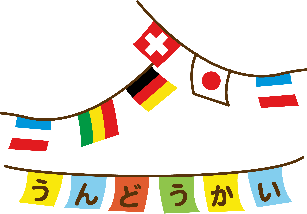 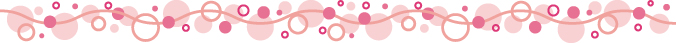 　　　　　　　　　　　　　　　　　　　　　　　　　　　 　 　　　　　 　 　　  大海小学校　　　　第１学年　学年通信　　　　　　　　　２０２２．９．２８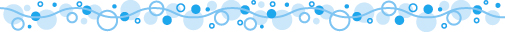 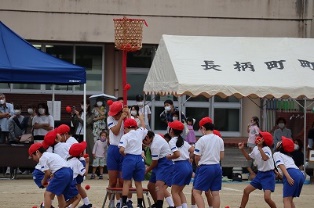 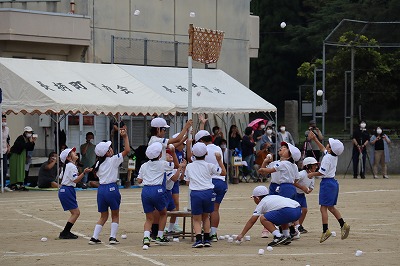 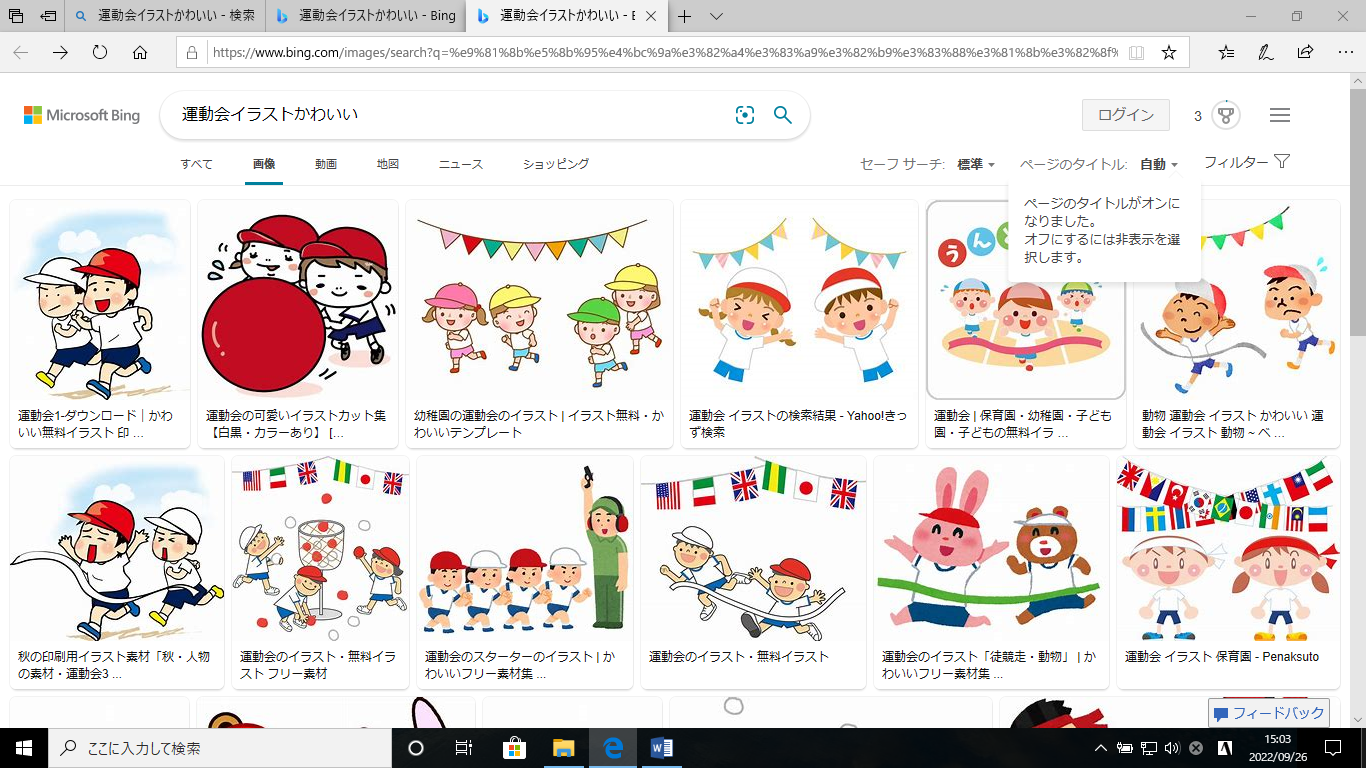 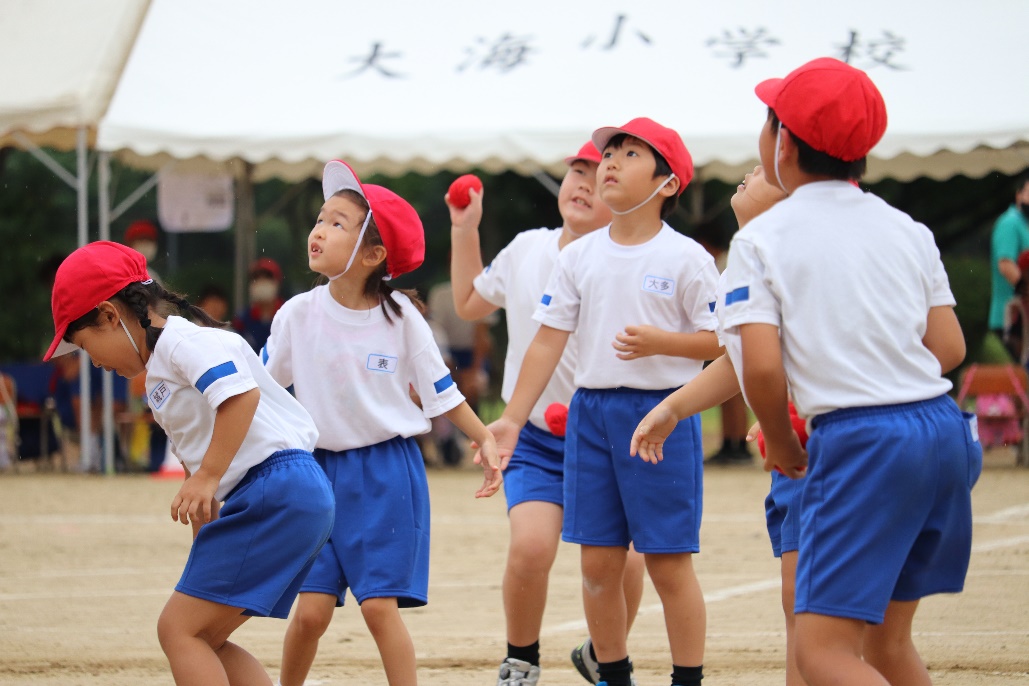 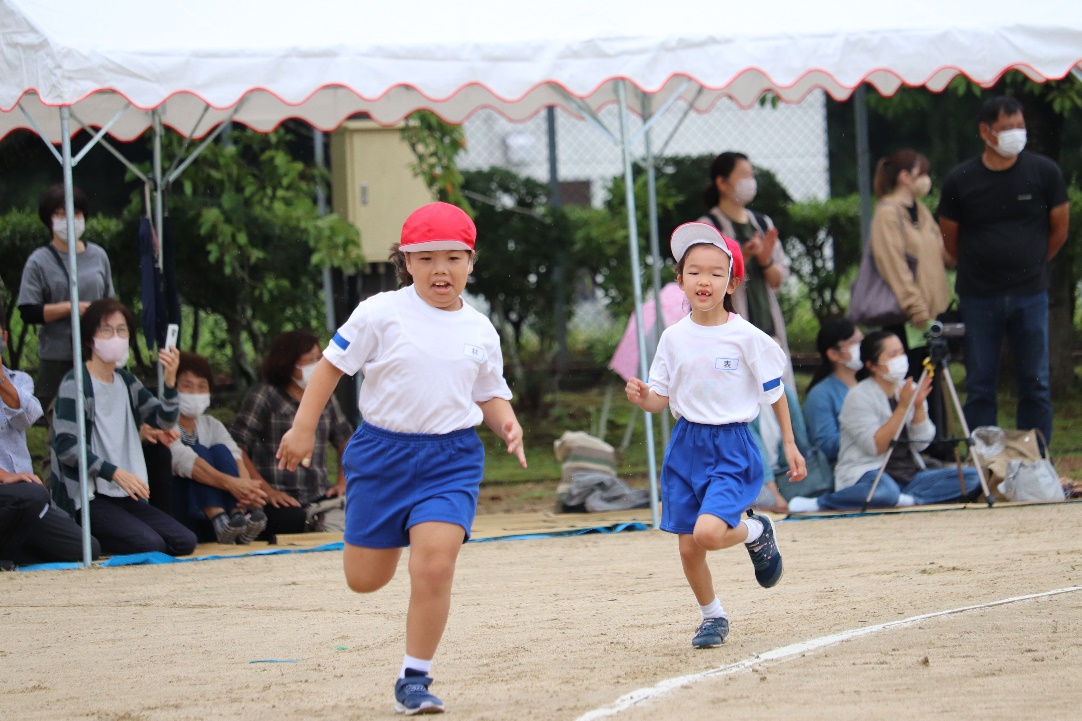 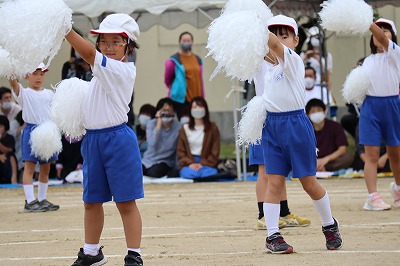 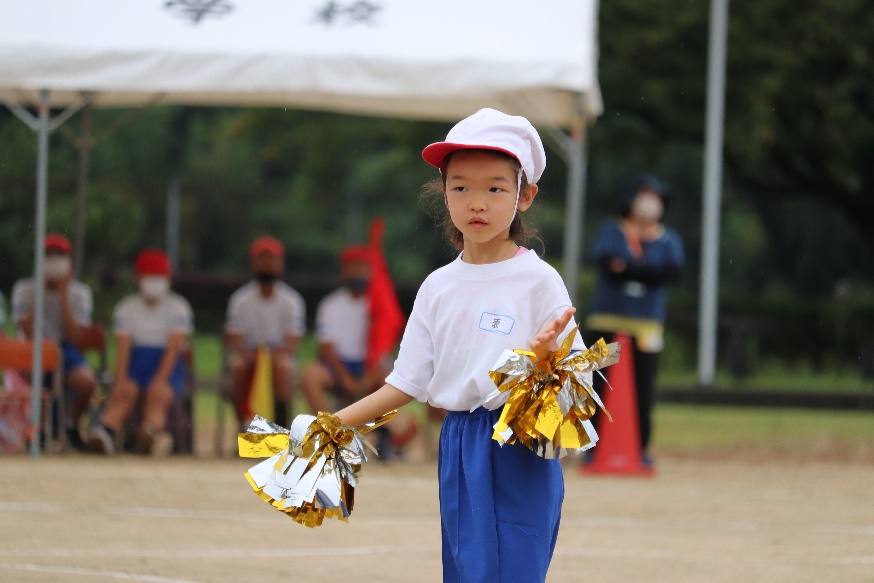 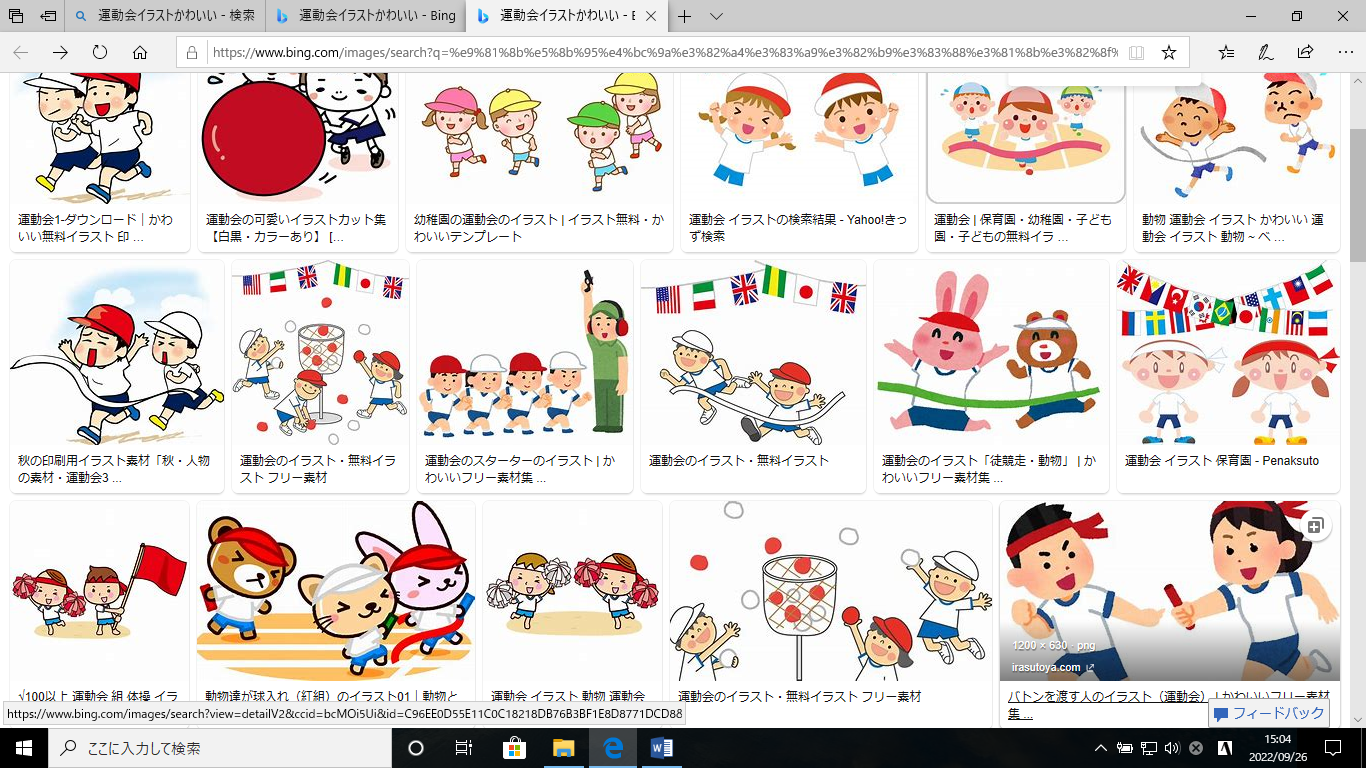 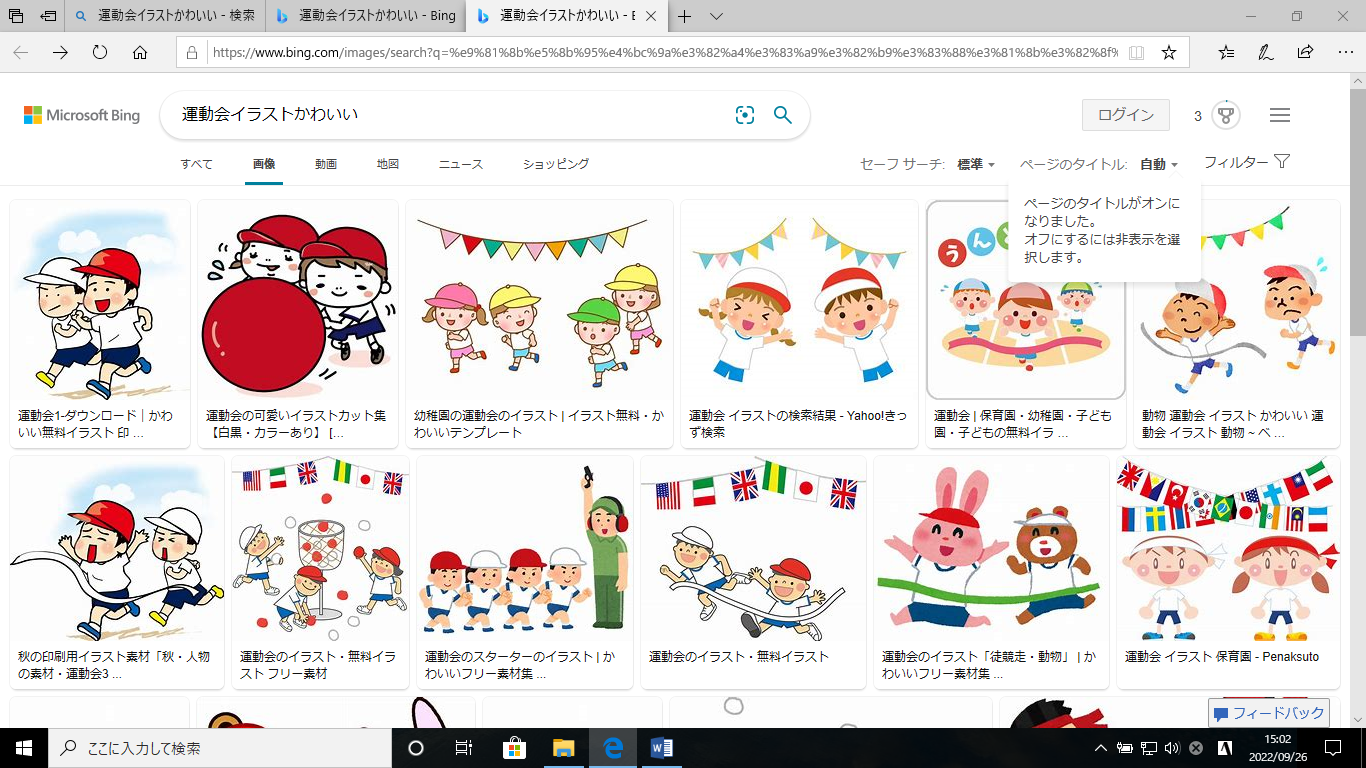 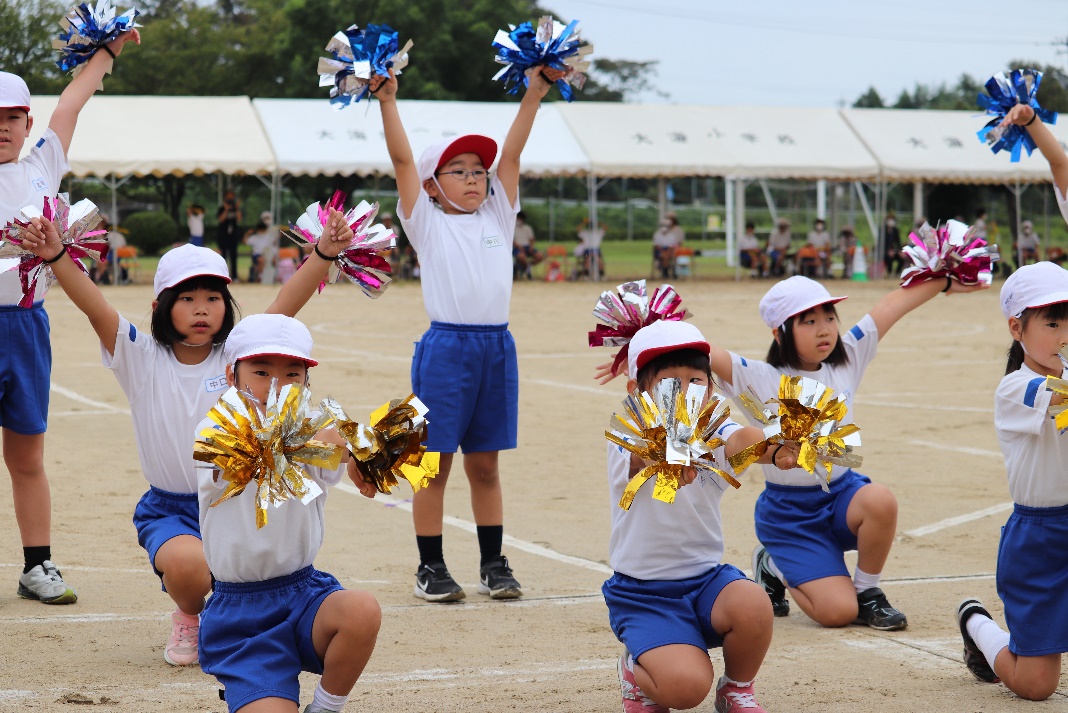 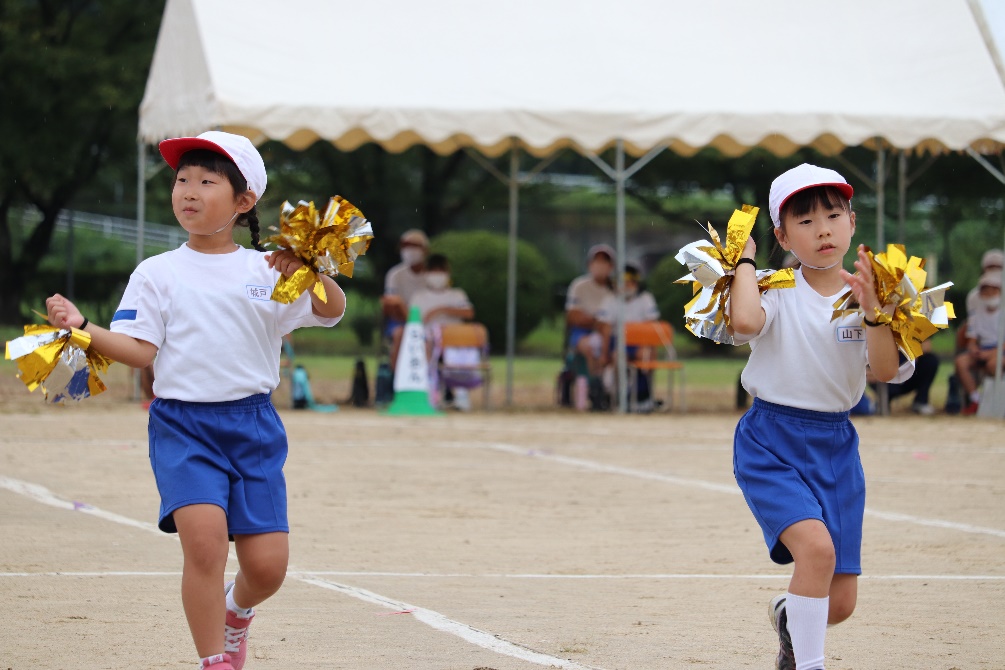 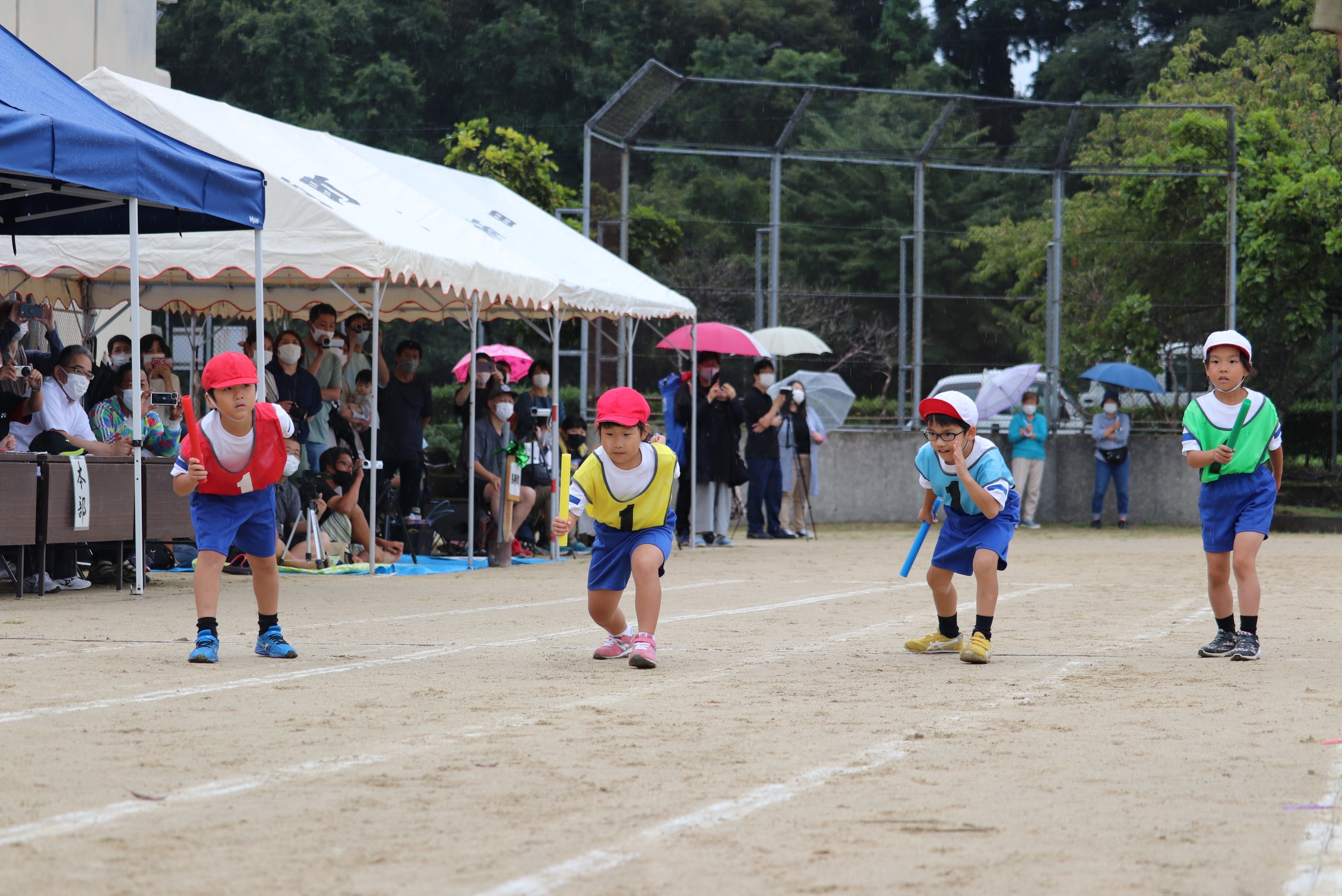 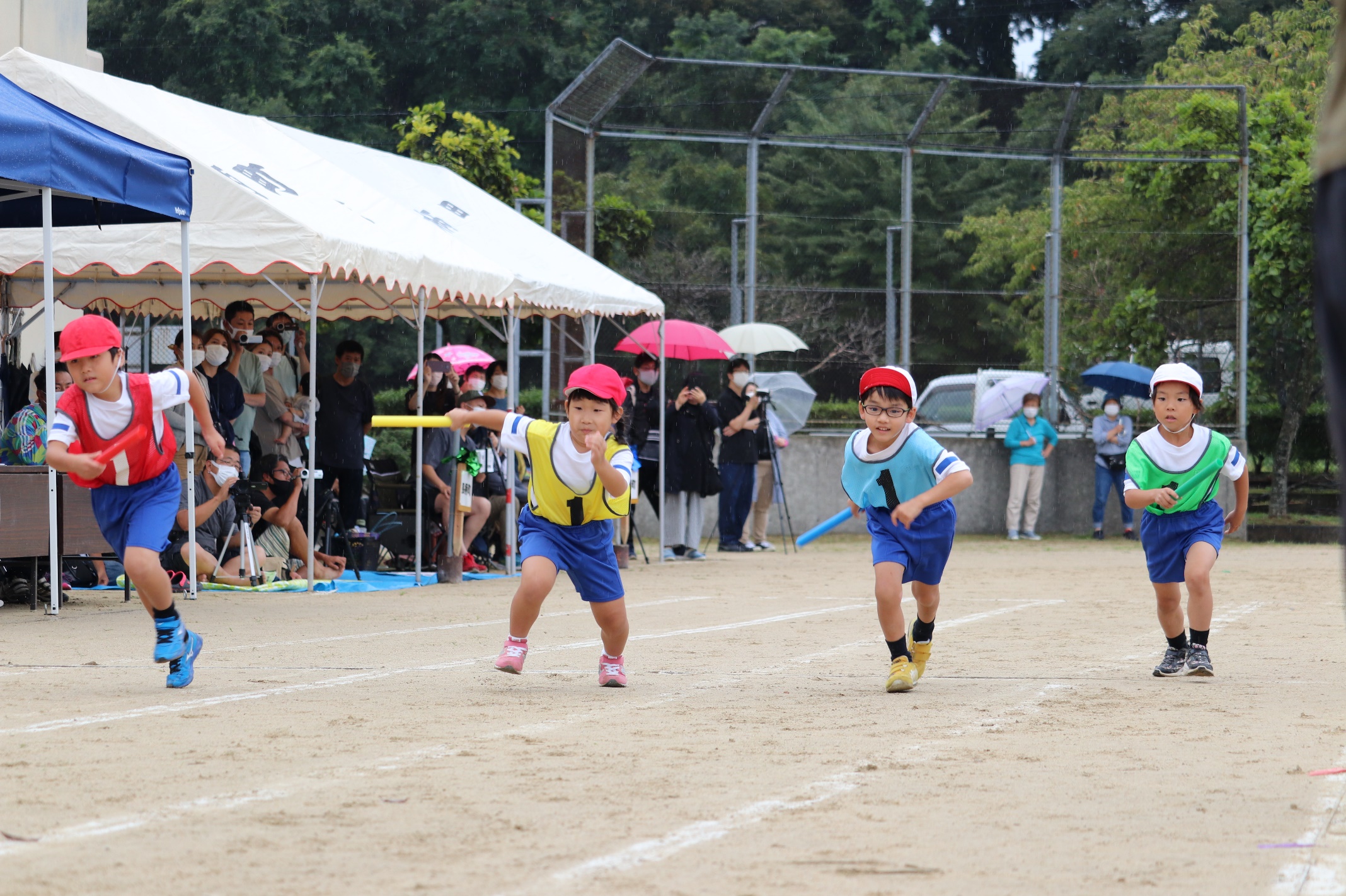 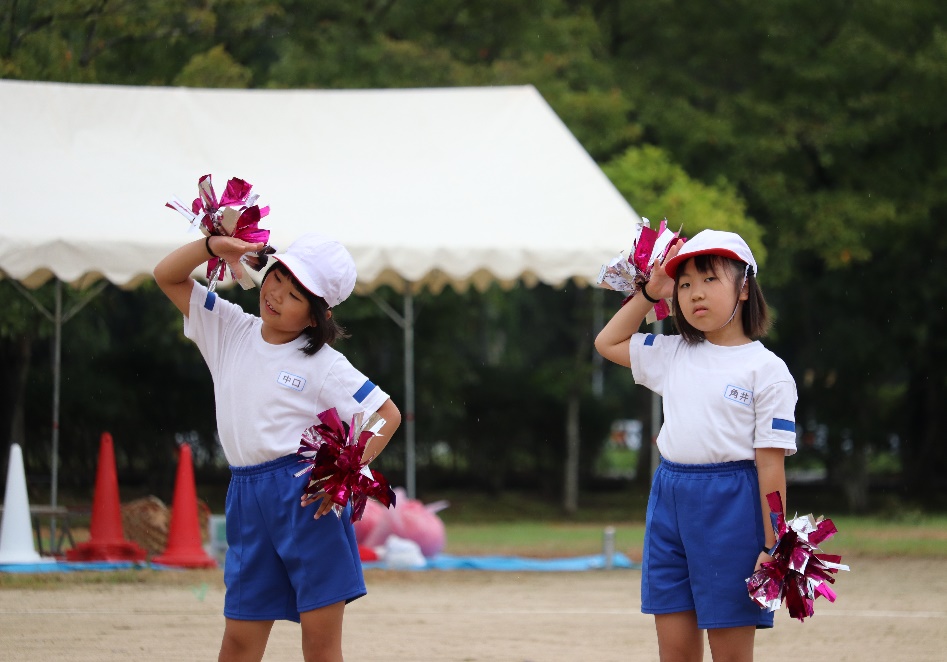 